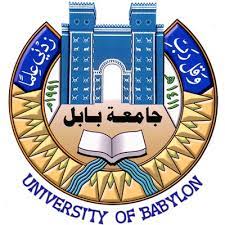 رئاسة جامعة بابلسياسات الجامعة الخاصة بأهداف التنمية المستدامةاعداد اللجنة الدائمة لإعداد ومراجعة السياساتاسم الملف : Arabic_UoBPP_05_2021.docx . جمهورية العراقوزارة التعليم العالي والبحث العلميجامعة بابلاعضاء اللجنة:العضو 1: أ. د. عباس نوري خضير العضو 2: أ. د. أسماعيل صعصاعالعضو 3: أ .د. فالح حسن كاطع العضو 4: أ. د. أياد محمد جبرالعضو 5: أ. د. زينب عبد الرزاق عبودالعضو 6: أ.م. د. هلال عبد الحسين عبود الليباويالعضو 7: م. د. بشرى محمد كاظم المطيريرئيس اللجنة: أ. د. قحطان هادي الجبوري  ©جامعة بابل-الرئاسة- وحدة تصنيف الجامعاتجميع الحقوق محفوظةايلول 2021http://www.uobabylon.edu.iq/http://sustainability.uobabylon.edu.iq/©جامعة بابل-الرئاسة- وحدة تصنيف الجامعاتجميع الحقوق محفوظةايلول 2021http://www.uobabylon.edu.iq/http://sustainability.uobabylon.edu.iq/UoBPP-05رقم السياسةسياسة عدم التمييز ضد المتحولين جنسياًعنوان السياسة أضف تاريخًا مستقبليًا عندما تدخل السياسة حيز التنفيذ بهذا التنسيق: شهر /يوم / سنة .  تاريخ النفاذ او الصلاحية30/10/2021تاريخ المصادقة2021 https://iso.uobabylon.edu.iq/download/SCAN0003.PDFتاريخ المراجعة (التنقيح)ضمان حقوق المتحولين جنسيا من الطلاب والموظفين والتدريسين ومنع التمييز ضدهم واعتبارهم فئة محمية على النحو المنصوص عليه في سياسة تكافؤ فرص العمل .الغرض من السياسةبيان الأمم المتحدة في 12 تموز 2019 حيث تضمن التركيز على الحماية من العنف والتمييز على أساس الجنس والهويات او الميول الجنسية المتنوعة. وحسب الدستور العراقي الباب الثاني الفصل الأول الفرع الأول المادة 14مجال او اطار السياسةالجامعة وتشكيلاتها كافةالفئة المستهدفةرئيس جامعة بابل.الجهة التي تصادق على السياسةالجهات المسؤولة وذات الصلة المسؤولة عن التنفيذ والإدارة:رئيس الجامعة.مساعد رئيس الجامعة للشؤون الادارية والمالية.مساعد رئيس الجامعة للشؤون العلمية. العمداء ومعاونيهم.رؤساء الاقسام العلمية. الهيئة التدريسية كافة.التشكيلات الادارية في رئاسة الجامعة والكليات كافة.الجهة  المسؤولة عن التنفيذالإدارات أو المكاتب الرئيسية التي يجب إخطارها/ اشعارها بالسياسة بعد المصادقة والاعمام:دوائر الوزارة ذات العلاقة.ديوان محافظة بابلرئيس الجامعة.مساعد رئيس الجامعة للشؤون الادارية والمالية.مساعد رئيس الجامعة للشؤون العلمية.العمداء ومعاونيهم في كليات الجامعة.تشكيلات الجامعة – المراكز والاقسام كافةقسم الدراسات والتخطيط.قسم ضمان الجودة.الملف الدوار..الجهات التي يجب اطلاعها على اعمام السياساتدليل السياسات العامة والاجراءات الادارية في جامعة بابل الخاصة بأهداف التنمية المستدامة.موقع جامعة بابل الرسمي باللغة العربية.موقع جامعة بابل الرسمي باللغة الانكليزية.اشعار رسمي الى تشكيلات الجامعة الادارية : كليات واقسام الرئاسة كافة.مواقع نشر السياساتالمتحولين جنسياً: الأشخاص الذين تختلف هويتهم الجنسية ، أو تعبيرهم عن جنسهم المحدد عند الولادة.التعاريف والمصطلحات رفض او منع أي شكل من أشكال التمييز ضد المتحولين جنسيا.تلبية احتياجات المتحولين جنسياً والموظفين غير المطابقين للجنس. حماية الحقوق القانونية أو سلامة المتحولين جنسيا من الطلاب والمنتسبين.إتاحة وصول المتحولين جنسيا من الطلاب الى جميع البرامج الدراسية والمنح العلمية.ضمان السلامة للموظفين المتحولين جنسياً وتقليل وصمة العار للموظف المتحول جنسيا.بيان السياسةحسب ما جاء في بنود القوانين والتعليمات الصادرة بهذا الشأن.الاجراءات الاداريةلايوجدالملاحظات الأخرى